Publicado en Córdoba el 25/10/2023 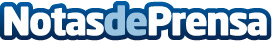 Dobuss viaja a Nueva York para participar en la Semana del Emprendimiento e Innovación estadounidenseLa agencia de marketing digital forma parte de la delegación española presente en el evento organizado por la Cámara de Comercio de España en EE.UUDatos de contacto:Redacción de MarketingRedacción de Marketing665477863Nota de prensa publicada en: https://www.notasdeprensa.es/dobuss-viaja-a-nueva-york-para-participar-en_1 Categorias: Internacional Viaje Marketing Emprendedores Innovación Tecnológica http://www.notasdeprensa.es